ZOSTAŃ ŻOŁNIERZEM !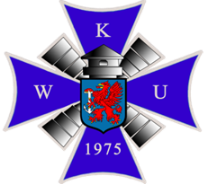 Zapraszamy ochotników do pełnienia służby przygotowawczej.Służba przygotowawcza to rodzaj czynnej służby wojskowej, otwierający potencjalną drogę do służby w Wojsku Polskim w charakterze żołnierza zawodowego.Odbycie służby przygotowawczej to podstawowy warunek dla kandydatów, którzy docelowo pragną w przyszłości ubiegać się o powołanie do zawodowej służby wojskowej. Dzięki tej służbie będzie Pan/Pani uprawniony/a do posiadania stopnia wojskowego oraz tytułu żołnierza rezerwy.        	Odbycie służby przygotowawczej to nie tylko element patriotycznej 
i obywatelskiej postawy, ale także inwestycja w siebie. 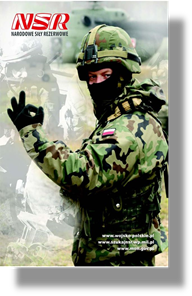 Jeżeli jest Pan/Pani zainteresowany/a tym rodzajem służby wojskowej i chciałby Pan/Pani uzyskać więcej informacji na ten temat  - serdecznie zapraszamy doWojskowej Komendy Uzupełnień w Świnoujściu ul. Steyera 30,tel. 261 243324 lub na stronę internetową www.wkuswinoujscie.wp.mil.pl (zakładka „pozostałe”-„służba przygotowawcza”).ZOSTAŃ ŻOŁNIERZEM !Zapraszamy ochotników do pełnienia służby przygotowawczej.Służba przygotowawcza to rodzaj czynnej służby wojskowej, otwierający potencjalną drogę do służby w Wojsku Polskim w charakterze żołnierza zawodowego.Odbycie służby przygotowawczej to podstawowy warunek dla kandydatów, którzy docelowo pragną w przyszłości ubiegać się o powołanie do zawodowej służby wojskowej. Dzięki tej służbie będzie Pan/Pani uprawniony/a do posiadania stopnia wojskowego oraz tytułu żołnierza rezerwy.        	Odbycie służby przygotowawczej to nie tylko element patriotycznej 
i obywatelskiej postawy, ale także inwestycja w siebie. Jeżeli jest Pan/Pani zainteresowany/a tym rodzajem służby wojskowej i chciałby Pan/Pani uzyskać więcej informacji na ten temat  - serdecznie zapraszamy doWojskowej Komendy Uzupełnień w Świnoujściu ul. Steyera 30,tel. 261 243324 lub na stronę internetową www.wkuswinoujscie.wp.mil.pl (zakładka „pozostałe”-„służba przygotowawcza”).